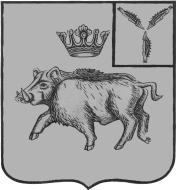 СОВЕТ БАЛТАЙСКОГО МУНИЦИПАЛЬНОГО ОБРАЗОВАНИЯБАЛТАЙСКОГО МУНИЦИПАЛЬНОГО РАЙОНАСАРАТОВСКОЙ ОБЛАСТИВосемнадцатое заседание Совета четвертого созываРЕШЕНИЕот  15.07.2020  №  82с. БалтайОб утверждении отчета об исполнении бюджета Балтайского муниципального образования Балтайского муниципального района за 2019 год	В соответствии со статьями 264.2, 264.4, 264.6 Бюджетного кодекса Российской Федерации, руководствуясь статьями 12, 21 Устава Балтайского муниципального образования Балтайского муниципального района Саратовской области, Совет Балтайского муниципального образования Балтайского муниципального района Саратовской области РЕШИЛ:1. Утвердить отчет об исполнении бюджета Балтайского муниципального образования Балтайского муниципального района за 2019 год по доходам в сумме 7 852,0 тыс. рублей, по расходам 6 533,1 тыс. рублей, с профицитом бюджета в сумме 1 318,9 тыс. рублей.2. Утвердить следующие показатели по исполнению бюджета Балтайского муниципального образования Балтайского муниципального района за 2019 год:- доходы бюджета Балтайского муниципального образования Балтайского муниципального района за 2019 год по кодам классификации доходов бюджета, согласно приложению № 1;- расходы бюджета Балтайского муниципального образования Балтайского муниципального района за 2019 год по ведомственной структуре расходов бюджета, согласно приложению № 2;- расходы бюджета Балтайского муниципального образования Балтайского муниципального района за 2019 год по разделам и подразделам классификации расходов бюджета, согласно приложению № 3;- источники финансирования дефицита бюджета Балтайского муниципального образования Балтайского муниципального района за 2019 год по кодам классификации источников финансирования дефицита бюджета, согласно приложению № 4.3. Настоящее решение вступает в силу со дня его обнародования.4. Контроль за исполнением настоящего решения возложить на постоянную комиссию Совета Балтайского муниципального образования по бюджетной политике и налогам.Глава Балтайского муниципального образования		   		               Н.В.  МеркерПриложение № 1 к решению Совета Балтайского муниципального образования Балтайскогомуниципального района Саратовской областиот_15.07.2020_№_82__Доходы бюджета Балтайского муниципального образованияБалтайского муниципального района за 2019 год по кодамклассификации доходов бюджетаПриложение № 2 к решению Совета Балтайского муниципального образования Балтайского муниципального района Саратовской областиот_15.07.2020  №__82_Расходы бюджета Балтайского муниципального образованияБалтайского муниципального района за 2019 год по ведомственнойструктуре расходов бюджета                                                             Приложение № 3 к решению СоветаБалтайского муниципального                                                    образования Балтайскогомуниципального района Саратовской областиот_15.07.2020 №_82_Расходы бюджета Балтайского муниципального образованияБалтайского муниципального района за 2019 год по разделам и подразделам классификации расходов бюджета  Приложение № 4 к решению СоветаБалтайского муниципального                                                    образования Балтайскогомуниципального района Саратовской областиот_15.07.2020_№_82_Источники финансирования дефицита бюджетаБалтайского муниципального образования Балтайского муниципального района за 2019 год по кодам классификации источников финансирования дефицита бюджетаНаименованиеКод главного администратора доходов бюджетаКод дохода по бюджетной классификацииИсполненоНаименованиеКод главного администратора доходов бюджетаКод дохода по бюджетной классификацииИсполненоНаименованиеКод главного администратора доходов бюджетаКод дохода по бюджетной классификацииИсполненоДоходы бюджета - всегоx7 852 034,03в том числе:БЕЗВОЗМЕЗДНЫЕ ПОСТУПЛЕНИЯ071200000000000000001 490 873,07Дотации бюджетам сельских поселений на выравнивание бюджетной обеспеченности07120215001100000150256 800,00Субсидии бюджетам сельских поселений на реализацию программ формирования современной городской среды071202255551000001501 026 773,07Субвенции бюджетам сельских поселений на осуществление первичного воинского учета на территориях, где отсутствуют военные комиссариаты07120235118100000150207 300,00ШТРАФЫ, САНКЦИИ, ВОЗМЕЩЕНИЕ УЩЕРБА1611160000000000000078 675,00Денежные взыскания (штрафы) за нарушение законодательства Российской Федерации о контрактной системе в сфере закупок товаров, работ, услуг для обеспечения государственных и муниципальных нужд для нужд сельских поселений1611163305010000014078 675,00НАЛОГОВЫЕ И НЕНАЛОГОВЫЕ ДОХОДЫ182100000000000000006 282 485,96НАЛОГИ НА ПРИБЫЛЬ, ДОХОДЫ182101000000000000002 114 854,30Налог на доходы физических лиц с доходов, источником которых является налоговый агент, за исключением доходов, в отношении которых исчисление и уплата налога осуществляются в соответствии со статьями 227, 227.1 и 228 Налогового кодекса Российской Федерации      182101020100100001102 105 774,91Налог на доходы физических лиц с доходов, полученных от осуществления деятельности физическими лицами, зарегистрированными в качестве индивидуальных предпринимателей, нотариусов, занимающихся частной практикой, адвокатов, учредивших адвокатские кабинеты, и других лиц, занимающихся частной практикой в соответствии со статьей 227 Налогового кодекса Российской Федерации182101020200100001103 907,60Налог на доходы физических лиц с доходов, полученных физическими лицами в соответствии со статьей 228 Налогового кодекса Российской Федерации182101020300100001105 171,79НАЛОГИ НА СОВОКУПНЫЙ ДОХОД18210500000000000000179 242,32Единый сельскохозяйственный налог18210503010010000110179 242,32НАЛОГИ НА ИМУЩЕСТВО182106000000000000003 988 389,34Налог на имущество физических лиц, взимаемый по ставкам, применяемым к объектам налогообложения, расположенным в границах сельских поселений18210601030100000110892 757,85Земельный налог с организаций, обладающих земельным участком, расположенным в границах сельских поселений182106060331000001101 169 736,24Земельный налог с физических лиц, обладающих земельным участком, расположенным в границах сельских поселений182106060431000001101 925 895,25НаименованиеКод главного распорядителя бюджтных средствРаздел, подразделЦелевая статьяВид расходовИсполнено(руб.)НаименованиеКод главного распорядителя бюджтных средствРаздел, подразделЦелевая статьяВид расходовИсполнено(руб.)НаименованиеКод главного распорядителя бюджтных средствРаздел, подразделЦелевая статьяВид расходовИсполнено(руб.)Расходы бюджета - всего6 533 160,45в том числе:Осуществление первичного воинского учета на территориях, где отсутствуют военные комиссариаты07102039020051180000207 300,00Расходы на выплаты персоналу в целях обеспечения выполнения функций государственными (муниципальными) органами, казенными учреждениями, органами управления государственными внебюджетными фондами07102039020051180100197 008,53Расходы на выплаты персоналу государственных (муниципальных) органов07102039020051180120197 008,53Фонд оплаты труда государственных (муниципальных) органов07102039020051180121152 440,52Взносы по обязательному социальному страхованию на выплаты денежного содержания и иные выплаты работникам государственных (муниципальных) органов0710203902005118012944 568,01Закупка товаров, работ и услуг для обеспечения государственных (муниципальных) нужд0710203902005118020010 291,47Иные закупки товаров, работ и услуг для обеспечения государственных (муниципальных) нужд0710203902005118024010 291,47Прочая закупка товаров, работ и услуг0710203902005118024410 291,47Реализация программ формирования современной городской среды0710503620F2555500001 037 144,52Закупка товаров, работ и услуг для обеспечения государственных (муниципальных) нужд0710503620F2555502001 037 144,52Иные закупки товаров, работ и услуг для обеспечения государственных (муниципальных) нужд0710503620F2555502401 037 144,52Прочая закупка товаров, работ и услуг0710503620F2555502441 037 144,52Муниципальная программа "Комплексное благоустройство на территории Балтайского муниципального образования"071050379000322000002 382 215,93Закупка товаров, работ и услуг для обеспечения государственных (муниципальных) нужд071050379000322002002 365 475,97Иные закупки товаров, работ и услуг для обеспечения государственных (муниципальных) нужд071050379000322002402 365 475,97Закупка товаров, работ, услуг в сфере информационно-коммуникационных технологий0710503790003220024235 544,00Прочая закупка товаров, работ и услуг071050379000322002442 329 931,97Иные бюджетные ассигнования0710503790003220080016 739,96Уплата налогов, сборов и иных платежей0710503790003220085016 739,96Уплата иных платежей0710503790003220085316 739,96Иные межбюджетные трансферты бюджетам муниципальных районов из бюджета поселений и межбюджетные трансферты бюджетам поселений из бюджетов муниципальных районов071140386300003000002 906 500,00Межбюджетные трансферты071140386300003005002 906 500,00Иные межбюджетные трансферты071140386300003005402 906 500,00Результат исполнения бюджета (дефицит / профицит)xxxx1 318 873,58НаименованиеРаздел, подразделЦелевая статьяВид расходовИсполнено(руб.)НаименованиеРаздел, подразделЦелевая статьяВид расходовИсполнено(руб.)НаименованиеРаздел, подразделЦелевая статьяВид расходовИсполнено(руб.)Расходы бюджета - всего6 533 160,45в том числе:Осуществление первичного воинского учета на территориях, где отсутствуют военные комиссариаты02039020051180000207 300,00Расходы на выплаты персоналу в целях обеспечения выполнения функций государственными (муниципальными) органами, казенными учреждениями, органами управления государственными внебюджетными фондами02039020051180100197 008,53Расходы на выплаты персоналу государственных (муниципальных) органов02039020051180120197 008,53Фонд оплаты труда государственных (муниципальных) органов02039020051180121152 440,52Взносы по обязательному социальному страхованию на выплаты денежного содержания и иные выплаты работникам государственных (муниципальных) органов0203902005118012944 568,01Закупка товаров, работ и услуг для обеспечения государственных (муниципальных) нужд0203902005118020010 291,47Иные закупки товаров, работ и услуг для обеспечения государственных (муниципальных) нужд0203902005118024010 291,47Прочая закупка товаров, работ и услуг0203902005118024410 291,47Реализация программ формирования современной городской среды0503620F2555500001 037 144,52Закупка товаров, работ и услуг для обеспечения государственных (муниципальных) нужд0503620F2555502001 037 144,52Иные закупки товаров, работ и услуг для обеспечения государственных (муниципальных) нужд0503620F2555502401 037 144,52Прочая закупка товаров, работ и услуг0503620F2555502441 037 144,52Муниципальная программа "Комплексное благоустройство на территории Балтайского муниципального образования"050379000322000002 382 215,93Закупка товаров, работ и услуг для обеспечения государственных (муниципальных) нужд050379000322002002 365 475,97Иные закупки товаров, работ и услуг для обеспечения государственных (муниципальных) нужд050379000322002402 365 475,97Закупка товаров, работ, услуг в сфере информационно-коммуникационных технологий0503790003220024235 544,00Прочая закупка товаров, работ и услуг050379000322002442 329 931,97Иные бюджетные ассигнования0503790003220080016 739,96Уплата налогов, сборов и иных платежей0503790003220085016 739,96Уплата иных платежей0503790003220085316 739,96Иные межбюджетные трансферты бюджетам муниципальных районов из бюджета поселений и межбюджетные трансферты бюджетам поселений из бюджетов муниципальных районов140386300003000002 906 500,00Межбюджетные трансферты140386300003005002 906 500,00Иные межбюджетные трансферты140386300003005402 906 500,00Результат исполнения бюджета (дефицит / профицит)xxx1 318 873,58НаименованиеКод источника финансирования дефицита бюджета по бюджетной классификацииИсполненоНаименованиеКод источника финансирования дефицита бюджета по бюджетной классификацииИсполненоНаименованиеКод источника финансирования дефицита бюджета по бюджетной классификацииИсполненоНаименованиеКод источника финансирования дефицита бюджета по бюджетной классификацииИсполненоНаименованиеКод источника финансирования дефицита бюджета по бюджетной классификацииИсполненоИсточники финансирования дефицита бюджета - всегоx-1 318 873,58в том числе:источники внутреннего финансирования дефицитов бюджетовx-из них:источники внешнего финансирования бюджетаx-из них:Изменение остатков средств-1 318 873,58Изменение остатков средств00001050000000000000-1 318 873,58увеличение остатков средств, всего-8 223 740,64Увеличение остатков средств бюджетов00001050000000000500-8 223 740,64Увеличение прочих остатков средств бюджетов00001050200000000500-8 223 740,64Увеличение прочих остатков денежных средств бюджетов00001050201000000510-8 223 740,64Увеличение прочих остатков денежных средств бюджетов сельских поселений00001050201100000510-8 223 740,64уменьшение остатков средств, всего6 904 867,06Уменьшение остатков средств бюджетов000010500000000006006 904 867,06Уменьшение прочих остатков средств бюджетов000010502000000006006 904 867,06Уменьшение прочих остатков денежных средств бюджетов000010502010000006106 904 867,06Уменьшение прочих остатков денежных средств бюджетов сельских поселений000010502011000006106 904 867,06